Решение № 91 от 29 сентября 2015 г. О выплате премии за III квартал 2015 года главе муниципального округа Головинский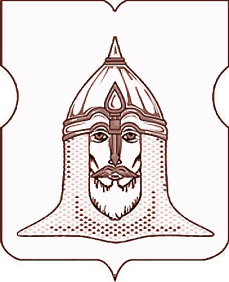 СОВЕТ ДЕПУТАТОВМУНИЦИПАЛЬНОГО ОКРУГА ГОЛОВИНСКИЙРЕШЕНИЕ 29.09.2015года  № 91О выплате премии за III квартал 2015 года главе муниципального округа ГоловинскийСогласно Трудовому кодексу Российской Федерации, в соответствии со статьей 15 Закона города Москвы от 25 ноября 2009 года № 9 «О гарантиях осуществления полномочий лиц, замещающих муниципальные должности в городе Москве», Порядком оплаты труда муниципальных служащих администрации муниципального округа Головинский, утвержденного решением Совета депутатов муниципального округа Головинский от 25 февраля 2014 года № 18 «Об утверждении Порядка оплаты труда муниципальных служащих администрации муниципального округа Головинский», с учетом сложившейся экономии,Советом депутатов принято решениеВыплатить премию за выполнение особо важных и сложных заданий за III квартал 2015 года главе муниципального округа Головинский Архипцовой Надежде Васильевне за счет экономии средств по фонду оплаты труда в сумме 95000 (Девяносто пять тысяч) рублей 00 копеек по коду бюджетной классификации 900 0102 31А0101 121.Администрации муниципального округа Головинский обеспечить выплату премии, указанной в пункте 1 настоящего решения.Настоящее решение вступает в силу со дня его принятия.Контроль исполнения настоящего решения возложить на главу муниципального округа Головинский Архипцову Н.В. и председателя бюджетно-финансовой комиссии - депутата Мемухину В.Г.Главамуниципального округа Головинский Н.В. Архипцова